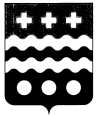 ДУМА МОЛОКОВСКОГО МУНИЦИПАЛЬНОГО ОКРУГАТВЕРСКОЙ ОБЛАСТИР Е Ш Е Н И Епгт МолоковоВ соответствии с Федеральным законом от 06.10.2003 № 131-ФЗ «Об общих принципах организации местного самоуправления в Российской Федерации», законом Тверской области от 05.04.2021 №20-ЗО «О преобразовании муниципальных образований, входящих в состав территории муниципального образования Тверской области Молоковский муниципальный район, путем объединения поселений и создании вновь образованного муниципального образования с наделением его статусом муниципального округа и внесении изменений в отдельные законы Тверской области», Дума Молоковского муниципального округа РЕШИЛА:Признать утратившими силу со дня вступления в силу Устава Молоковского муниципального округа Тверской области:1) Устав муниципального образования Молоковский район Тверской области, принятый решением Собрания депутатов Молоковского района Тверской области от 21.05.2019 №44.2) Устав муниципального образования Городское поселение – поселок Молоково Молоковского района Тверской области, принятый решением Совета депутатов Городского поселения – поселок Молоково Молоковского района Тверской области от 27.02.2006 № 23;решение Совета депутатов Городского поселения – поселок Молоково Молоковского района Тверской области от 12.02.2008 № 70 «О внесении изменений и дополнений в Устав муниципального образования Городского поселения – поселок Молоково Молоковского района Тверской области;решение Совета депутатов Городского поселения – поселок Молоково Молоковского района Тверской области от 10.06.2008 № 80 «О внесении изменений и дополнений в Устав муниципального образования Городского поселения – поселок Молоково Молоковского района Тверской области;решение Совета депутатов Городского поселения – поселок Молоково Молоковского района Тверской области от 29.05.2009 № 28 «О внесении изменений и дополнений в Устав муниципального образования Городского поселения – поселок Молоково Молоковского района Тверской области;решение Совета депутатов Городского поселения – поселок Молоково Молоковского района Тверской области от 30.11.2010 № 70 «О внесении изменений и дополнений в Устав муниципального образования Городского поселения – поселок Молоково Молоковского района Тверской области;решение Совета депутатов Городского поселения – поселок Молоково Молоковского района Тверской области от 16.11.2011 № 105 «О внесении изменений и дополнений в Устав муниципального образования Городского поселения – поселок Молоково Молоковского района Тверской области;решение Совета депутатов Городского поселения – поселок Молоково Молоковского района Тверской области от 12.04.2013 № 40 «О внесении изменений и дополнений в Устав муниципального образования Городского поселения – поселок Молоково Молоковского района Тверской области;решение Совета депутатов Городского поселения – поселок Молоково Молоковского района Тверской области от 06.10.2014 № 91 «О внесении изменений и дополнений в Устав муниципального образования Городского поселения – поселок Молоково Молоковского района Тверской области;решение Совета депутатов Городского поселения – поселок Молоково Молоковского района Тверской области от 06.08.2015 № 119 «О внесении изменений и дополнений в Устав муниципального образования Городского поселения – поселок Молоково Молоковского района Тверской области;решение Совета депутатов Городского поселения – поселок Молоково Молоковского района Тверской области от 13.04.2020 № 111 «О внесении изменений и дополнений в Устав муниципального образования Городского поселения – поселок Молоково Молоковского района Тверской области;3) Устав муниципального образования Молоковское сельское поселение Молоковского района Тверской области, принятый решением Совета депутатов Молоковского сельского поселения Молоковского района Тверской области от 14.02.2017 №44;решение Совета депутатов Молоковского сельского поселения Молоковского района Тверской области от 18.11.2019 №125 «О  внесении изменений  и дополнений в Устав муниципального образования Молоковское сельское  поселение  Молоковского района  Тверской  области»;   4) Устав муниципального образования Обросовское сельское поселение Молоковского района Тверской области,  принятый решением Совета депутатов Обросовского сельского поселения Молоковского района Тверской области от 23.01.2017 №45;решение Совета депутатов Обросовского сельского поселения Молоковского района Тверской области от 09.10.2019 № 127 «О  внесении изменений  и дополнений в Устав муниципального образования Обросовское сельское  поселение  Молоковского района  Тверской  области».Глава Молоковского муниципального округа                             А.П. Ефименко                                                          Председатель ДумыМолоковского муниципального округа                                       Л.А. Бойцова    20.12.2021                                                                                     № 42О признании утратившими силу Устава муниципального образования  Молоковский район Тверской области и уставов муниципальных образований, входящих в состав Молоковского района Тверской области